ИССЛЕДОВАНИЕ СЛОЖНОЙ ЦЕПИ ПОСТОЯННОГО ТОКАЦель работы: экспериментальная проверка основных законов и теорем для линейных электрических цепей постоянного тока.ПРОГРАММА РАБОТЫВыполнить опытную проверку законов Кирхгофа для одной из схем, изображенных на рис. 1. Значения параметров схемы указаны в таблице 1 (вариант схемы задается преподавателем). Для этого собрать схему из шести сопротивлений и двух источников ЭДС. В каждую ветвь включить амперметр и включить вольтметры для измерения напряжения каждой ветви. Примечание: элементы схемы выводятся на экран из окошка  ;    амперметры и вольтметры из окошка  .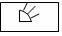 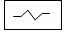 При установке значений сопротивлений установить единицу измерения «Ом». Для этого, дважды нажав на «мышку», изменить размерность с «К» на «».Выполнить опытную проверку принципа наложения.Выполнить опытную проверку теоремы взаимности.Определить параметры эквивалентного генератора по отношению к одной из ветвей схемы методом холостого хода и короткого замыкания. Вычислить ток в этой ветви и сравнить его с измеренным в пункте 1.Рассчитать токораспределение в схеме методом контурных токов, либо методом узловых потенциалов и сравнить с результатами опыта пункта 1.Пояснения к работе1.Законы Кирхгофа являются основными соотноше-ниями, на которых базируется расчет электрических цепей.Первый закон Кирхгофа:= 0 		(1)Алгебраическая сумма токов, сходящихся в узле электрической цепи, равна нулю.Правило знаков. При расчете токораспределения в электрической цепи произвольно выбираются условные положительные направления токов в ветвях. Эти направления указываются на схеме стрелками. Ток, вычисленный (или измеренный) в выбранном направлении, может быть либо положительным, либо отрицательным, т.е. iк – алгебраическое число. Если при составлении уравнений по первому закону Кирхгофа токи, утекающие от узла, считать положительными, то токи, подтекающие к узлу, должны браться с дополнительным знаком «минус».Второй закон Кирхгофа:  (2)Алгебраическая сумма падений напряжения в любом замкнутом контуре равняется алгебраической сумме э.д.с. источников, входящих в тот же контур.Или алгебраическая  сумма напряжений вдоль замкнутого контура равна нулю:   U1+U2+U3+U4  = 0а)б)в)г)д)е)Рис. 1 Схемы электрические принципиальныеПравило знаков. При составлении уравнений по второму закону Кирхгофа выбирается направление обхода контура. Напряжение ик записывается в левую часть равенства, а э.д.с. ек – в правую. При этом ик и  ек должны быть взяты с дополнительными знаками «плюс», если их стрелки совпадают с направлениями обхода, и с дополнительными знаками «минус», если стрелки противоположны направлению обхода.Проверка законов Кирхгофа в данной работе заключается в следующем:а) собирается конкретная цепь. Варианты схем приведены на рис. 1. Номер схемы и величины э.д.с. задаются преподавателем;б) на электрической схеме цепи стрелками указываются выбранные направления вычисления токов;в) с помощью амперметра и вольтметра производится измерение всех токов и напряжений. Рис. 2г) составляются уравнения для всех узлов и контуров цепи по законам Кирхгофа в буквенных обозначениях токов, напряжений и э.д.с. Затем подставляются измеренные значения этих величин и проверяется справедливость равенств (1) и (2);2. Принцип наложения формулируется следующим образом: ток в К-ой ветви равен алгебраической сумме токов, вызываемых в этой ветви каждой из э.д.с. схемы в отдельности.Принцип наложения используется в методе расчета, получившем название метода наложения.Опытная проверка принципа наложения производится в следующем порядке:а) в цепи, собранной при выполнении пункта 1, отключается один из источников э.д.с., а по месту его действия ставится закоротка (внутренне сопротивление источника считается равным нулю). Производится измерение токов во всех ветвях;б) проделывается то же самое, что и в пункте 2а, при возвращенном на прежнее место первом источнике и отсоединенном втором (вместо второго источника ставится закоротка). Записываются значения токов  в) по измеренным  и рассчитываются токи iк во всех ветвях при действии обоих источников. Согласно принципу наложенияПолученные значения нужно сравнить с измеренными ранее в пункте 1 токами   и убедиться в справедливости принципа наложения.Токи  и  – алгебраические числа; определение их знаков производится в соответствии с правилами, описанными в пункте 1.3.В любой электрической схеме всегда можно мысленно выделить какую-то одну ветвь, а всю остальную часть схемы независимо от ее структуры и сложности условно изобразить некоторым прямоугольником. По отношению к выделенной ветви вся схема, обозначенная прямоугольником, представляет собой активный или пассивный двухполюсник.Двухполюсник при расчете можно заменить эквивалентным генератором, э.д.с. которого равна напряжению холостого хода на зажимах выделенной ветви, а внутреннее сопротивление равно входному сопротивлению двухполюсника.Метод расчета тока в выделенной ветви, основанный на замене активного двухполюсника эквивалентным генератором, принято называть методом эквивалентного генератора, методом активного двухполюсника или методом холостого хода  и короткого замыкания.Параметры эквивалентного генератора  по отношению к одной из ветвей (рис. 3а) определяются следующим образом:               а)                          б)                             в)Рис. 3а) ветвь размыкается и измеряется напряжение uхх (рис. 3б); ветвь закорачивается через амперметр (рис. 3в), измеряется ток короткого замыкания  iк3 ;б) параметры эквивалентного генератора определяются соотношениями:iэ = uxx ,   Rэ = Ток в пассивной ветви находится как i = = Величины i, uхх , еэ вычисляются (измеряются) в одном направлении (рис. 3)Результаты измерений и вычислений по пунктам 1, 2, 3, 4 заносятся в таблицу.Таблица измерений и вычисленийПример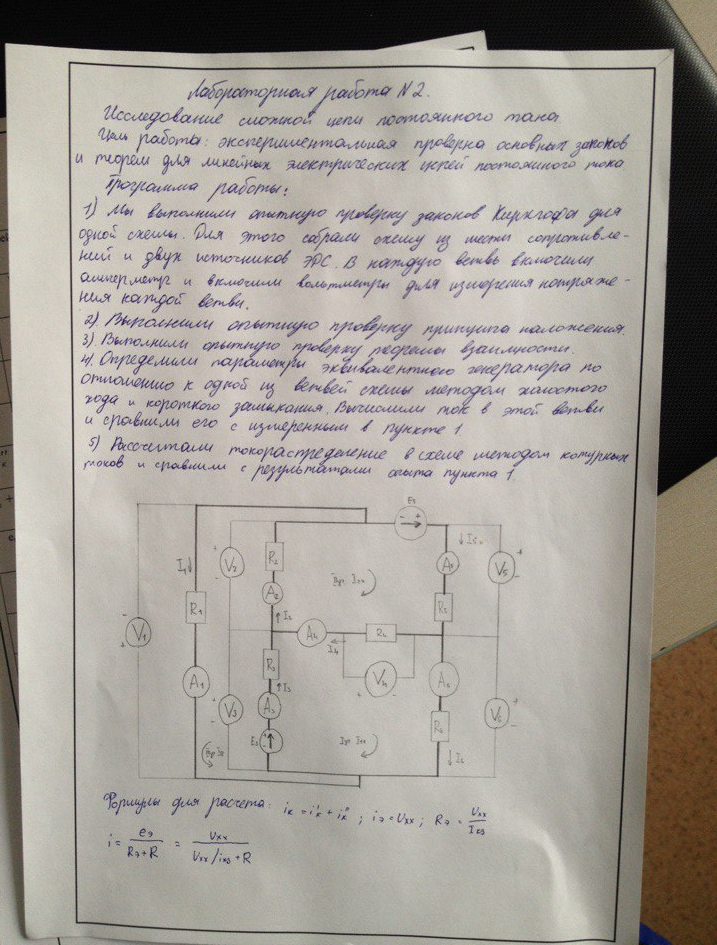 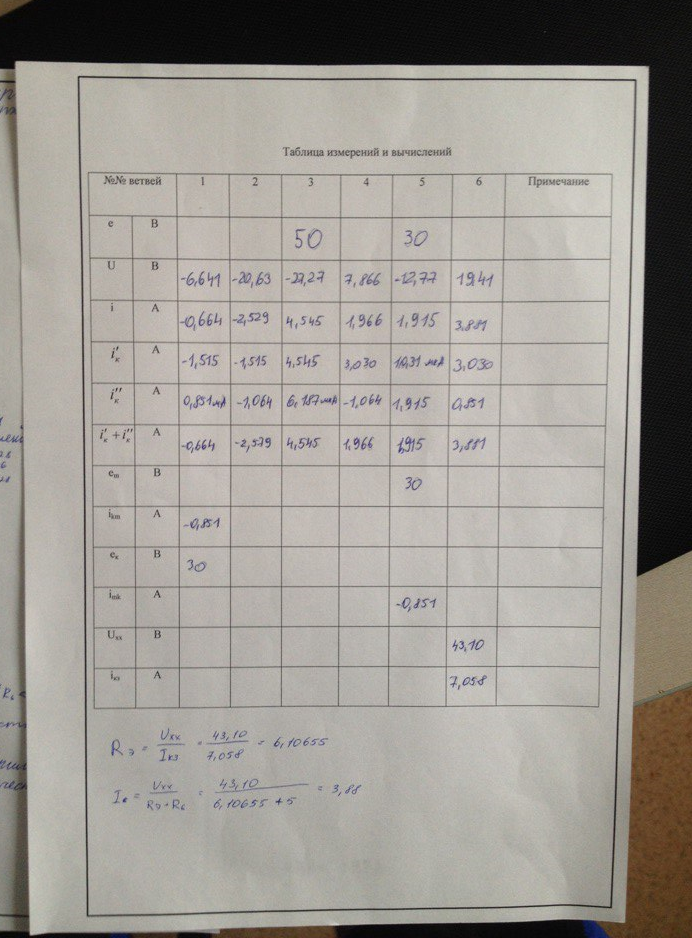 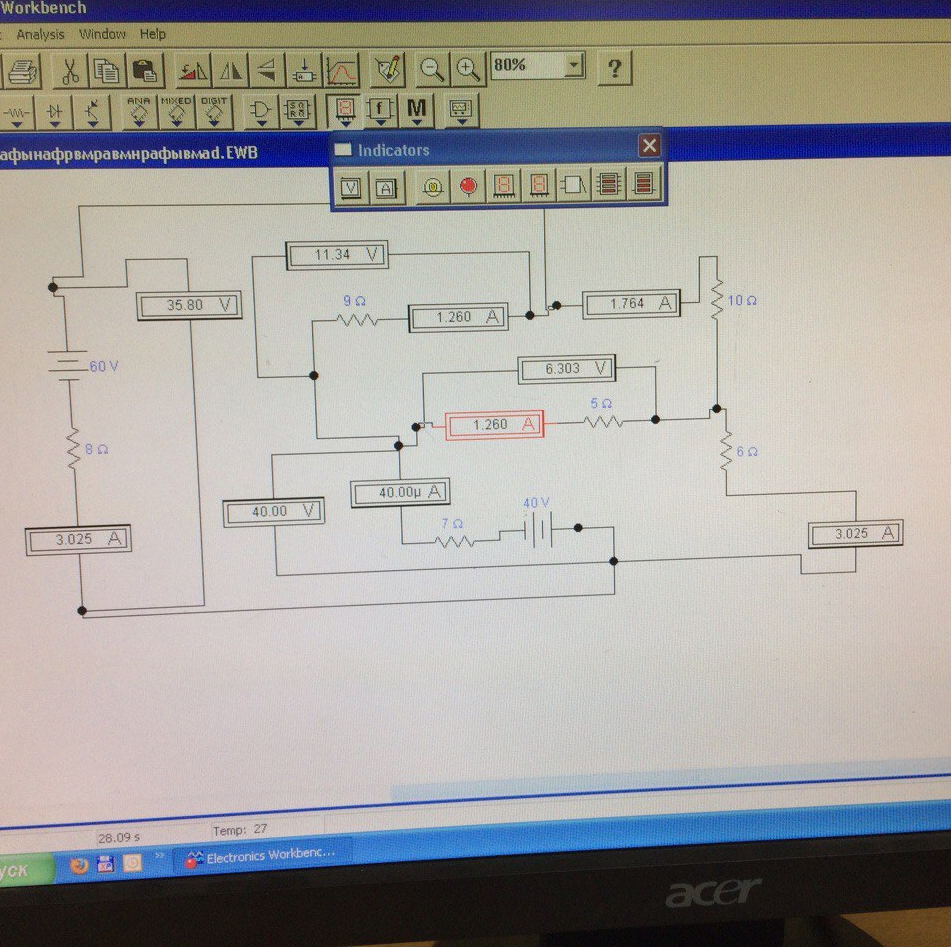 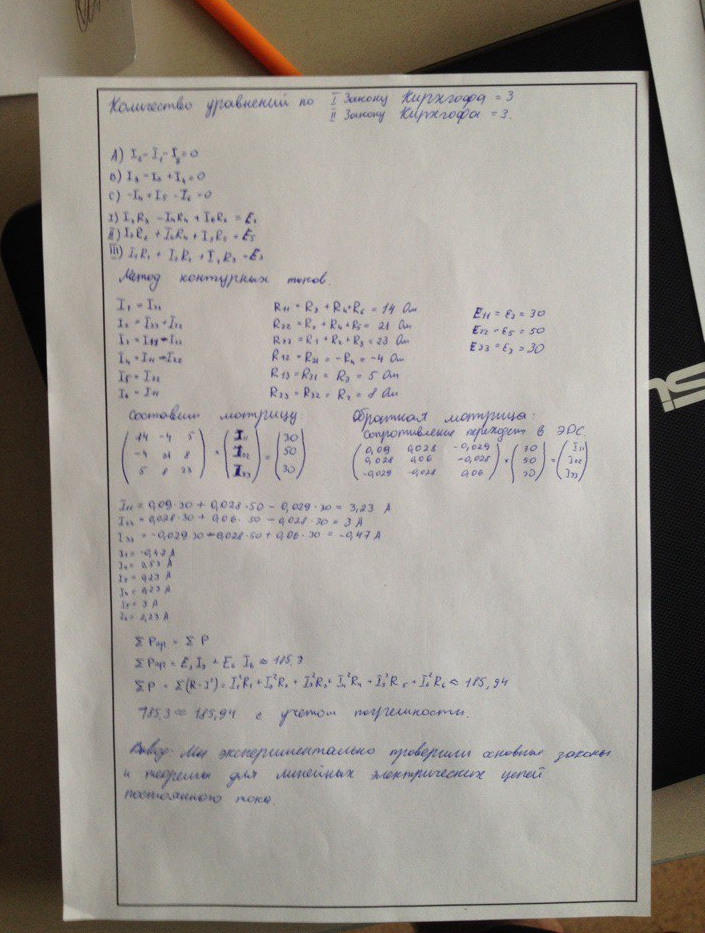 Таблица 1.№№ ветвей№№ ветвей123456ПримечаниееВUВiААААеmВikmАекВimkАUххВiкзАВариантыЕЕR1R2R3R4R5R6ВариантыВВОмОмОмОмОмОм20455468107305010854956040897510650256791085703010786983560867910540651098657557081012976456091087565040876595